Write a good job ad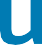 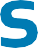 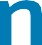 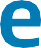 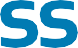 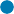 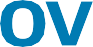 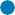 Be too narrow and you could miss out on the best people. Keep an open mind on the perfect fit. Mindset and life experience are better measures of a strong hire than image or age.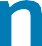 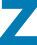 Use this worksheet to think about:what you need the person to doskills and attributes to ask for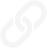 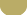 what to write so you don’t miss out on great people.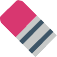 For more information, see business.govt.nz/hiring people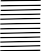 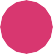 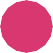 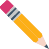 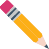 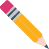 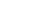 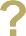 